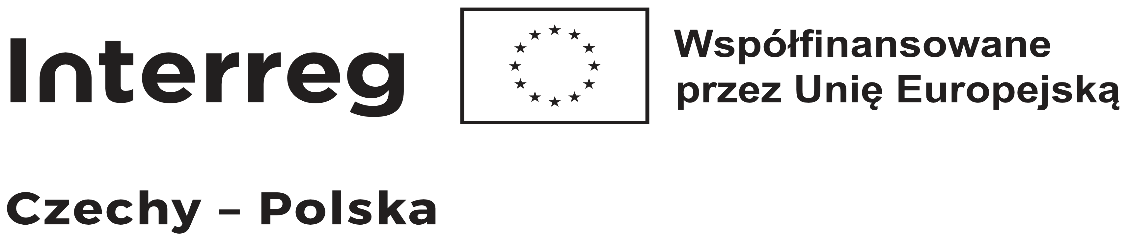 Memorandum o współpracyNazwa organizacji: Dolnośląska Organizacja TurystycznaSiedziba: ul. Świdnicka 44, 50-027 WrocławReprezentowana przez: Dyrektora Biura Zarządu: Jakuba FeigęNIP: 897 16 16 995(zwana dalej „Organizacją “)i Nazwa podmiotu: Siedziba: Reprezentowany przez: NIP: (zwany dalej „Podmiotem “) I. Obszary współpracy Organizacja i Podmiot deklarują, że będą współpracować w następujących obszarach: a.	Memorandum dotyczy długoterminowej współpracy przy tworzeniu i realizacji produktu Europejski Szlak Zamków i Pałaców Polska-Czechy w ramach projektu pn. „Łączą nas Zamki i Pałace II” prowadzony w programie Interreg   Czechy – Polska 2021-2027.  W ramach naboru: Priorytet 2 – Turystyka. b.	Celem projektu jest zintensyfikowanie i usprawnienie promocji zamków i pałaców w województwie dolnośląskim, w województwie opolskim, w kraju pardubickim, w kraju ołomunieckim, kraju kralowohradeckim, które jako główne elementy nowego produktu transgranicznego zostaną włączone do projektu Europejskiego Szlaku Kulturowego. c.	Współpraca będzie trwać podczas realizacji projektu (2024-2026) i następnie także po zakończeniu projektu i jego trwałości. II. Formy współpracy Organizacja i Podmiot mają zamiar osiągnąć wspólny cel w szczególności poprzez: a.	Wzajemną wymianę informacji i wspieranie działań – np. wzajemne udostępnianie zdjęć, tekstów, komunikatów prasowych, udział w wydarzeniach związanych z prezentacją Podmiotów, dostarczanie danych statystycznych, oznaczenie Podmiotu logo produktu i inne. b.	Organizacja zapewnia promocję Podmiotu jako atrakcji turystycznej w województwie dolnośląskim, w województwie opolskim, w kraju pardubickim, w kraju ołomunieckim, kraju kralowohradeckim oraz za granicą.  Promocja dla Podmiotu będzie bezpłatna poprzez kampanię online (strony internetowe, Facebook, Instagram), drukowane materiały promocyjne, które będą dystrybuowane podczas imprez promocyjnych oraz w centrach informacji turystycznej po obu stronach granic itp. Wrocław, dniaOsoba reprezentująca Organizację i funkcja                          Osoba reprezentująca Podmiot i funkcja…………………………………………………………..                           ………………………………………………………..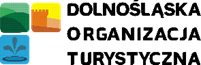 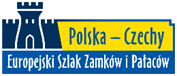 